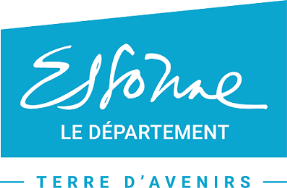 Formulaire Appel à projets « Clubs développement durable »Année scolaire : 2019-2020Date limite de dépôt des projets : 01 octobre 2019Une fiche projet type est à compléter pour chaque projet présenté. Elle devra être validée et signée par le chef d’établissement et envoyée par courrier à la Mission Développement Durable pour l’analyse des dossiers accompagné d’un RIB..Fiche d’inscription à retourner par courrier à Conseil départemental de l’EssonneHôtel du département – Mission développement durableBoulevard de France, EVRY-COURCOURONNES, 91012 EVRY CedexETPar courriel à l’adresse suivante : ctouzeau@cd-essonne.fr  EtablissementCollège :Ville : Principal (e) :  				Courriel :                     Référent(s) du projet  au sein de l’établissement : *1 référent au moins est obligatoire1 – Nom* :   				 Fonction*: Téléphone* :  				Courriel*: 2 - Nom :   				 Fonction : 3 - Nom :    				Fonction : Intitulé du  projet :Nombre d’élèves concernés :Type de « Club développement durable »Club constitué d’un groupe d’élèves volontaires en dehors des heures d’enseignementClasse SEGPA/ULIS/EPI associant d’autres élèves et d’autres membres de la communauté éducativeProjet inscrit dans un cadre d’une discipline développant des projets partenariaux dans l’établissement avec d’autres classes ou d’autres clubsCritère 1 – Contenu du projet Le projet concerne au minimum deux des trois composantes du développement durable Environnement SocialEconomiqueLe projet en relation avec d’autres clubs, projets ou d’autres activités de l’établissement.OUI NONSi oui, préciser :Présenter les activités proposées sur le thème travaillé (se mobiliser par la réalisation d’actions concrètes, communiquer sur le projet à divers interlocuteurs sur divers supports, être autonome dans la définition des projets, mener des recherches, réaliser des sondages…) :Quels sont les objectifs qualitatifs et quantitatifs recherché ?Quelles sont les modalités de suivi de votre projet ?Quelle est  ou quels sont le(s) créneau(x) horaire(s) de votre projetCritère 2 – Ouverture sur l’extérieur par le partenariat et la valorisationPrésenter l’implication des partenaires locaux (associations, collectivités, entreprises du territoire)Le projet associe-t-il des élèves d’autres établissements (école, collèges et lycées) OUI NONPrécisez votre réponse si besoin : Quelle communication des actions menées vers l’extérieur est envisagée ? (vidéos, expositions, articles dans la presse locale et départementale) :Le financement demandé contribue-t-il à payer l’intervention d’associations ?OUI NONSi oui, quelle est ou quelles sont la ou les interventions? Critère 3 – L’établissement comme territoire d’expérimentationCe projet est-il inscrit au projet d’établissement ?OUI NONPrécisez votre réponse si besoin : Le projet s’appuie-t-il sur l’établissement pour mener la réflexion et le projet des élèves (consommation d’énergie, papier, gaspillage alimentaire, compostage, travaux de rénovation…)Le projet qui s’inscrit-il dans une démarche eco-ecole ? (pour plus de renseignements https://www.eco-ecole.org/)OUI NONSi oui, quel(s) thème(s) et pour quelle(s) année(s)? (Il y en a 8, se référer au site dédié)Le projet s’appuie-il sur des dispositifs pédagogiques nationaux ou européens (PEAC, reporter pour l’environnement, défi papier ecofolio, programme de sciences participatives du Muséum national d’Histoire naturelle…)OUI NONPrécisez votre réponse si besoin : Critère 4 – Formation des élèves et des enseignants au développement durableLes porteurs de projets ont ou vont participer à des formations liées au développement durable dans le cadre du programme académique de formation ou dans le cadre du projet présenté (formation au compostage, …)OUI NONPrécisez votre réponse si besoin : Les élèves vont bénéficier d’une formation d’éco-délégué ?OUI NONPrécisez votre réponse si besoin : Un passeport ou un diplôme reflétant les actions accomplies et les compétences acquises sera remis aux élèves ?OUI NONPrécisez votre réponse si besoin : Projet bénéficiant du label E3D (dispositif de l’éducation nationale)? OUI    NONSi oui, quel niveau de labellisation obtenu et en quelle année ? (3 niveau Engagement, Approfondissement déploiement) https://edd.ac-versailles.fr/spip.php?article434  Si non, souhaiteriez-vous vous inscrire dans cette démarche ? OUI    NONBudget prévisionnel du projetLe montant de la subvention du Conseil départemental ne peut financer l’intégralité du projet, celui-ci devra par ailleurs être équilibré en dépenses et en recettes (le total des deux colonnes doit être identique) Pour rappel 50% de la subvention maximum peut être attribuée pour les transports (en Ile-de-France). Fournir un RIB avec la demande.Signature du Principal        et cachet de l'établissementA  			 , le   Structure partenaire (associations, collectivités, entreprises, autre établissement scolaire)nom, prénom et qualité des personnes (si vous les connaissez déjà) qui interviendront dans l’atelier au nom de cet (ces) organisme(s)DEPENSESJoindre obligatoirement les pièces descriptives et justificatives (devis)DEPENSESJoindre obligatoirement les pièces descriptives et justificatives (devis)RECETTESRECETTESSupports pédagogiques (mise en œuvre du projet)Intervenant(s) extérieur(s)Conférence(s) / spectacle(s) / BilleterieTransports (Ile de France)Autres frais  (à préciser)Collège (dotation, FSE…) Conseil départemental(précisez les dispositifs  Clubs DD/ODE…)Autres collectivités   (à préciser : Région, Agglomération, Commune…)Politique de la Ville (ANRU)Autres financeurs (à préciser)TOTALTOTAL                   